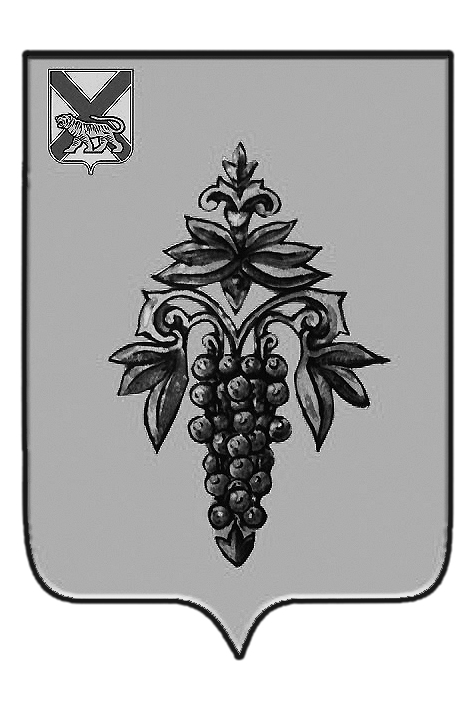 ДУМА ЧУГУЕВСКОГО МУНИЦИПАЛЬНОГО ОКРУГА Р  Е  Ш  Е  Н  И  ЕРассмотрев ходатайство депутата Думы Чугуевского муниципального округа, избирательного округа № 9 (Ермошина Н.И) О присвоение звания «Почетный гражданин Чугуевского района» Сорокотюк Виктору Ивановичу,  в связи с юбилейным годом 85-летием Чугуевского района, в соответствии с решением Думы Чугуевского муниципального района от 28 августа 2014 года № 444 – НПА «Положение о звании «Почетный гражданин Чугуевского района» (в редакции решений  № 102-НПА от 07.09.2016, № 226-НПА от 30.06.2017,  № 286-НПА от 20.12.2017, № 377-НПА от 04.09.2018, № 479-НПА от 11.09.2019, № 519-НПА от 25.02.2020, № 56-НПА от 08.07.2020), Дума Чугуевского муниципального округаРЕШИЛА:	1. Обратиться в комиссию по предварительному рассмотрению документов о присвоении звания «Почетный гражданин Чугуевского района» для рассмотрения кандидатуры Сорокотюк Виктора Ивановича на присвоение звания «Почетный гражданин Чугуевского района».	2. Настоящее решение вступает в силу со дня его принятия.Председатель ДумыЧугуевского муниципального округа                                         		Е.В. Пачковот 25.09.2020   № 94О кандидатуре на присвоение звания «Почетный гражданин Чугуевского района»О кандидатуре на присвоение звания «Почетный гражданин Чугуевского района»О кандидатуре на присвоение звания «Почетный гражданин Чугуевского района»